В связи с допущенной технической ошибкой и необходимостью приведения в соответствие решения Думы Весьегонского муниципального округа от  26.12.2023 № 332 «О схеме избирательных округов для проведения выборов депутатов Думы Весьегонского муниципального округа Тверской области», в соответствии с постановлением избирательной комиссии Тверской области  от 22.04.2022 № 62/711-7 «О возложении исполнения полномочий по подготовке и проведению выборов в органы местного самоуправления, местного референдума Весьегонского муниципального округа Тверской области на территориальную избирательную комиссию Весьегонского округа», постановлением территориальной избирательной комиссии Весьегонского округа от 24.05.2024 № 42/173-5 «О внесении изменений в приложение к постановлению от 22.12.2023 № 33/136-5 «О схеме избирательных округов для проведения выборов депутатов Думы Весьегонского муниципального округа Тверской области», Уставом Весьегонского муниципального округа Тверской области, 1.Внести в Приложение № 1 к решению Думы Весьегонского муниципального округа от  26.12.2023 № 332 «О схеме избирательных округов для проведения выборов депутатов Думы Весьегонского муниципального округа Тверской области» следующие изменения: перечень улиц Городского пятимандатного избирательного округа № 1 дополнить словами: пер. Пионерский, Рыбацкая, пер.Рыбацкий.2.Настоящее решение вступает в силу после его официального опубликования в газете « Весьегонская жизнь».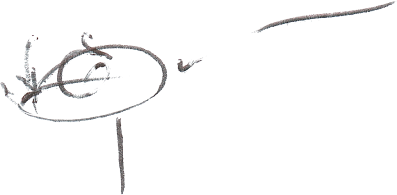 Председатель Думы Весьегонскогомуниципального округа                                                                                     А.С. Ермошин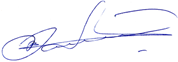 И.о. Главы Весьегонского муниципального округа                                                                                          А.В. Козлов ДУМА ВЕСЬЕГОНСКОГО МУНИЦИПАЛЬНОГО ОКРУГАТВЕРСКОЙ ОБЛАСТИРЕШЕНИЕг. ВесьегонскДУМА ВЕСЬЕГОНСКОГО МУНИЦИПАЛЬНОГО ОКРУГАТВЕРСКОЙ ОБЛАСТИРЕШЕНИЕг. ВесьегонскДУМА ВЕСЬЕГОНСКОГО МУНИЦИПАЛЬНОГО ОКРУГАТВЕРСКОЙ ОБЛАСТИРЕШЕНИЕг. ВесьегонскДУМА ВЕСЬЕГОНСКОГО МУНИЦИПАЛЬНОГО ОКРУГАТВЕРСКОЙ ОБЛАСТИРЕШЕНИЕг. Весьегонск17.06.2024                                    № 364О внесении изменений в решение Думы Весьегонского муниципального округа от 26.12.2023 № 332  ДУМА ВЕСЬЕГОНСКОГО МУНИЦИПАЛЬНОГО ОКРУГА РЕШИЛА: